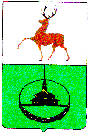 Заключение № 21Контрольно-счетной  комиссии городского округа город Кулебакипо результатам экспертизы проекта постановления администрациигородского округа город Кулебаки №б/н «О внесении изменений в муниципальную программу «Управление муниципальным имуществом городского округа город Кулебаки Нижегородской области на 2018-2020 годы», утвержденную постановлением администрации городского округа город Кулебаки от 20.12.2017 г. №3109»«13» марта 2018 г. 							г. КулебакиНастоящее заключение по результатам экспертизы проекта постановления администрации городского округа город Кулебаки №б/н «О внесении изменений в муниципальную программу «Управление муниципальным имуществом городского округа город Кулебаки Нижегородской области на 2018-2020 годы», утвержденную постановлением администрации городского округа город Кулебаки от 20.12.2017 г. №3109» (далее – проект постановления, программа) подготовлено в соответствии с Бюджетным кодексом РФ, Федеральным законом от 07.02.2011 №6-ФЗ «Об общих принципах организации и деятельности контрольно-счетных органов субъектов Российской Федерации и муниципальных образований», решением Совета депутатов городского округа город Кулебаки от 25.12.2015 №82 «Об утверждении Положения о контрольно-счетной комиссии городского округа город Кулебаки Нижегородской области», постановлением администрации городского округа город Кулебаки от 03.03.2016 №395 «Об утверждении порядка разработки, реализации и оценки эффективности муниципальных программ городского округа город Кулебаки» (далее – порядок № 395) и иными правовыми актами, регулирующими бюджетные отношения.1.Общие положенияРассматриваемый проект постановления поступил в Контрольно-счетную комиссию городского округа город Кулебаки – 06.03.2018 года.Выводы по результатам настоящей экспертизы сформированы на основании представленных документов:1) служебная записка начальника отдела экономики администрации городского округа город Кулебаки Нижегородской области в Контрольно-счетную комиссию городского округа город Кулебаки  от 06.03.2018 № 10-20/90 «О направлении проекта изменений муниципальной программы»;2) служебная записка председателя КУМИ администрации городского округа город Кулебаки Нижегородской области от 01.03.2018 № 06/253 «О внесении изменений в программу» с приложениями;3) проект постановления администрации городского округа город Кулебаки Нижегородской области «О внесении изменений в муниципальную программу «Управление муниципальным имуществом городского округа город Кулебаки Нижегородской области на 2018-2020 годы», утвержденную  постановлением администрации городского округа город Кулебаки от 20.12.2017 г. №3109»  с приложениями;4) муниципальная программа «Управление муниципальным имуществом городского округа город Кулебаки Нижегородской области на 2018-2020 годы», утвержденная  постановлением администрации городского округа город Кулебаки от 20.12.2017 г. №3109» (в редакции от 15.02.2018 №337).Разработчик программы – комитет по управлению муниципальным имуществом администрации городского округа город Кулебаки вносит изменения в программу на основании пункта 4.1, предусмотренного порядком № 395.    Ответственный исполнитель программы – председатель комитета по управлению муниципальным имуществом администрации городского округа город Кулебаки Нижегородской области вносит изменения в программу на основании пункта 4.2, предусмотренного порядком № 395.Соисполнители программы - структурные подразделения администрации городского округа город Кулебаки Нижегородской области: управление экономики; отдел муниципальных закупок; сектор жилищно-коммунального хозяйства и обеспечения топливно-энергетическими ресурсами (далее - сектор ЖКХ и обеспечения ТЭР); сектор жилищных программ и распределения жилья; сектор по социальным вопросам и трудовым отношениям, отдел бухгалтерского учета и отчетности; юридический отдел; отдел архитектуры и организации строительства, сектор градостроительства и территориального планирования отдела архитектуры и организации строительства (далее - сектор градостроительства и территориального планирования ОА и ОС); финансовое управление, территориальные управления №1 и №2, муниципальное казенное учреждение хозяйственно эксплуатационное управление (далее - МКУ ХЭУ) (по согласованию) вносят изменения в программу на основании пункта 4.3, предусмотренного порядком №395.В результате экспертизы проекта постановления и анализа вносимых изменений установлено следующее.Первоначально в паспорте программы раздел «Объемы финансирования программы»  утвержден постановлением администрации в сумме 17 879,3 тыс. рублей с параметрами, представленными в таблице №1.Таблица №1.Последнее изменение программы принято постановлением администрации городского округа город Кулебаки Нижегородской области от 15.02.2018 №337. Изменения внесены в паспорт программы раздел «Объемы  финансирования программы» и представлены в таблице №2.Таблица №2.Представленным проектом постановления предусмотрено изменение объемов бюджетных ассигнований программы, представленных в таблице №3.Таблица №3.Вносимые изменения связаны с уточнением объемов финансирования программы.В результате планируемых изменений объем ассигнований на реализацию программы увеличится на сумму 3 523,0 тыс. рублей и составит  23 168,3 тыс. рублей, в том числе в 2018 году – 12 673,0 тыс. руб., что на 29,6% больше первоначального плана. Изменение объема ассигнований в 2018 году предлагается за счет средств бюджета городского округа.2.Анализ изменений, вносимых в программу2.1. Согласно постановлению администрации городского округа город Кулебаки Нижегородской области от 15.02.2018 №337 «О внесении изменений в муниципальную программу «Управление муниципальным имуществом городского округа город Кулебаки Нижегородской области на 2018-2020 годы», утвержденную  постановлением администрации городского округа город Кулебаки от 20.12.2017 г. №3109»  объём ассигнований на реализацию программы:по задаче 2. «Повышение эффективности использования муниципального имущества и земельных ресурсов»:по мероприятию 2.6. «Организация перепрофилирования имущества муниципальной казны (ремонт, кап. ремонт, перепланировка, переустройство, переоборудование, реконструкция, газификация, демонтаж, приобретение оборудования, приобретение материалов, благоустройство территории перед муниципальными зданиями, изготовление проектно-сметной документации);- проведение обследования, экспертизы и диагностики объектов муниципальной собственности, возмещение расходов по их обследованию, экспертизе и диагностике объектов;- мероприятия по расчистке территорий, необходимые для проведения ремонтов, капитальных ремонтов, реконструкций, обследований и т.д.» предусмотрен в сумме 250,0 тыс. руб. Проектом постановления предусматривается увеличение объёма ассигнований на реализацию задачи 2. «Повышение эффективности использования муниципального имущества и земельных ресурсов», по мероприятию 2.6. «Организация перепрофилирования имущества муниципальной казны (ремонт, кап. ремонт, перепланировка, переустройство, переоборудование, реконструкция, газификация, демонтаж, приобретение оборудования, приобретение материалов, благоустройство территории перед муниципальными зданиями, изготовление проектно-сметной документации);- проведение обследования, экспертизы и диагностики объектов муниципальной собственности, возмещение расходов по их обследованию, экспертизе и диагностике объектов;- мероприятия по расчистке территорий, необходимые для проведения ремонтов, капитальных ремонтов, реконструкций, обследований и т.д.»   на сумму 1 216,0 тыс. руб., объём ассигнований составит 1 466,0 тыс. руб. Данные средства будут направлены на:- теплогазоснабжение квартиры №2 в многоквартирном жилом доме №16 по ул. Совхоз Кулебакский, с. Мурзицы в сумме 216,0 тыс. руб.;- снос здания Летнего театра в сумме 1 000,0 руб.по задаче 3. «Оптимизация муниципального сектора экономики округа»:по мероприятию 3.2. «Предоставление субсидий юридическим лицам в целях возмещения неполученных доходов и (или) финансовое обеспечение (возмещения) затрат, получение необходимых разрешений и лицензий» предусмотрен в сумме 2 766,0 тыс. руб. Проектом постановления предусматривается увеличение объёма ассигнований на реализацию задачи 3. «Оптимизация муниципального сектора экономики округа», по мероприятию 3.2. «Предоставление субсидий юридическим лицам в целях возмещения неполученных доходов и (или) финансовое обеспечение (возмещения) затрат, получение необходимых разрешений и лицензий»  на сумму 2 307,0 тыс. руб., объём ассигнований составит 5 073,0 тыс. руб. Данные средства будут направлены на:- перекладку водопроводных сетей, расположенных по ул.60 лет ВЛКСМ в сумме 807,0 тыс. руб.;- приобретение материалов необходимых для замены тепловых сетей расположенных по ул.60 лет ВЛКСМ в сумме 1 500,0 тыс. руб.2.2. Проектом постановления вносятся изменения в разделы паспорта программы.Раздел 1.10. «Объемы финансирования программы» изложен в новой редакции.Общий объем бюджетных ассигнований на реализацию задачи 2. «Повышение эффективности использования муниципального имущества и земельных ресурсов» в 2018 году (по сравнению с постановлением администрации городского округа город Кулебаки от 15.02.2018 №337) увеличен на 1 216,0 тыс. руб. и составил в сумме 7 175,0 тыс. руб.	Общий объем бюджетных ассигнований на реализацию задачи 3. «Оптимизация муниципального сектора экономики округа» в 2018 году (по сравнению с постановлением администрации городского округа город Кулебаки от 15.02.2018  №337) увеличен на 2 307,0 тыс. руб. и составил в сумме 5 073,0 тыс. руб. Проектом постановления предлагается изложить таблицу 1 «Перечень основных мероприятий муниципальной программы «Управление муниципальным имуществом городского округа город Кулебаки Нижегородской области на 2018-2020 годы» раздела 2.4. «Перечень основных мероприятий муниципальной программы» в новой редакции, согласно приложению.Проектом постановления предлагается изложить таблицу 4  «Ресурсное обеспечение реализации муниципальной программы за счет средств бюджета округа» раздела 2.8 «Ресурсное обеспечение муниципальной программы» в новой редакции.Изменения индикаторов достижения цели программы и показателей непосредственных результатов действия программы на 2018 год не вносились.2.3. В таблице 1 «Перечень основных мероприятий муниципальной программы «Управление муниципальным имуществом городского округа город Кулебаки Нижегородской области на 2018-2020 годы», задаче 3. «Оптимизация муниципального сектора экономики округа», мероприятии 3.1. «Проведение анализа деятельности МУ, МУП и хозяйственных обществ (с участием городского округа г. Кулебаки). Аудит. Подготовка предложений по дальнейшей судьбе предприятий и учреждений на основании проведенного анализа их деятельности. Ликвидация, реорганизация или отчуждение предприятий, в отношении которых будет принято решение об отсутствии необходимости их сохранения в муниципальной собственности, в том числе оплата услуг ликвидатора, расходов по ликвидации (реорганизации). Создание новых МУП, автономных учреждений, хоз. Обществ с участием доли муниципального образования» исполнителями мероприятия являются управление образования и отдел по культуре, развитию спорта и молодежной политике администрации городского округа город Кулебаки Нижегородской области, что не соответствует разделу 1.6. «Соисполнители программы» паспорта программы.В таблице 1 «Перечень основных мероприятий муниципальной программы «Управление муниципальным имуществом городского округа город Кулебаки Нижегородской области на 2018-2020 годы», задаче 4. «Совершенствование организационной и административной ответственности. Укрепление материальной базы», мероприятии 4.4. «Развитие информационного и методического взаимодействия между администрацией городского округа город Кулебаки и государственными органами Нижегородской области в сфере управления имущественными и земельными ресурсами. Взаимодействие с Департаментом градостроительного развития территории Нижегородской области, с Инвестиционным советом при Губернаторе, Россельхознадзором, Прокуратурой иными контролирующими и надзорными органами» и 4.5. «Публикация в средствах массовой информации статей руководителей и специалистов администрации по вопросам имущественно-земельных отношений. Использование в этих целях сайтов в сети Интернет» исполнителем мероприятий является управление делами администрации городского округа город Кулебаки Нижегородской области, что не соответствует разделу 1.6. «Соисполнители программы» паспорта программы.3.Заключительные положенияВ таблице 1 «Перечень основных мероприятий муниципальной программы «Управление муниципальным имуществом городского округа город Кулебаки Нижегородской области на 2018-2020 годы», задаче 3. «Оптимизация муниципального сектора экономики округа», мероприятии 3.1. «Проведение анализа деятельности МУ, МУП и хозяйственных обществ (с участием городского округа г. Кулебаки). Аудит. Подготовка предложений по дальнейшей судьбе предприятий и учреждений на основании проведенного анализа их деятельности. Ликвидация, реорганизация или отчуждение предприятий, в отношении которых будет принято решение об отсутствии необходимости их сохранения в муниципальной собственности, в том числе оплата услуг ликвидатора, расходов по ликвидации (реорганизации). Создание новых МУП, автономных учреждений, хоз. Обществ с участием доли муниципального образования» исполнителей мероприятия привести в соответствие с разделом 1.6. «Соисполнители программы» паспорта программы.В таблице 1 «Перечень основных мероприятий муниципальной программы «Управление муниципальным имуществом городского округа город Кулебаки Нижегородской области на 2018-2020 годы», задаче 4. «Совершенствование организационной и административной ответственности. Укрепление материальной базы», мероприятии 4.4. «Развитие информационного и методического взаимодействия между администрацией городского округа город Кулебаки и государственными органами Нижегородской области в сфере управления имущественными и земельными ресурсами. Взаимодействие с Департаментом градостроительного развития территории Нижегородской области, с Инвестиционным советом при Губернаторе, Россельхознадзором, Прокуратурой иными контролирующими и надзорными органами» и 4.5. «Публикация в средствах массовой информации статей руководителей и специалистов администрации по вопросам имущественно-земельных отношений. Использование в этих целях сайтов в сети Интернет» исполнителя мероприятий привести в соответствие с разделом 1.6. «Соисполнители программы» паспорта программы.По результатам проведенной экспертизы Контрольно-счетная комиссия городского округа город Кулебаки считает, что представленный проект постановления соответствует целям решения вопросов местного значения и полномочиям, определенным Федеральным законом от 06.10.2003 №131-ФЗ «Об общих принципах организации местного самоуправления в Российской Федерации» и может быть рассмотрен администрацией городского округа город Кулебаки с учетом замечаний, изложенных в настоящем заключении. Председатель Контрольно-счетной комиссии городского округа город Кулебаки                                                     Т.Е.КудрявцеваКОНТРОЛЬНО-СЧЕТНАЯ КОМИССИЯГОРОДСКОГО ОКРУГА ГОРОД КУЛЕБАКИул. Воровского,49, г. Кулебаки, Нижегородская область, 607018электронная почта: krk.kuleb@adm.klb.nnov.ruКОНТРОЛЬНО-СЧЕТНАЯ КОМИССИЯГОРОДСКОГО ОКРУГА ГОРОД КУЛЕБАКИул. Воровского,49, г. Кулебаки, Нижегородская область, 607018электронная почта: krk.kuleb@adm.klb.nnov.ruИсточники финансированияФинансирование по годам реализации программы, тыс. руб.Финансирование по годам реализации программы, тыс. руб.Финансирование по годам реализации программы, тыс. руб.Всего, тыс. руб.Источники финансирования201820192020Всего, тыс. руб.Всего, в т.ч.:7 384,06 365,74 129,617 879,3Бюджет городского округа7 384,06 365,74 129,617 879,3Источники финансированияФинансирование по годам реализации программы, тыс. руб.Финансирование по годам реализации программы, тыс. руб.Финансирование по годам реализации программы, тыс. руб.Всего, тыс. руб.Источники финансирования201820192020Всего, тыс. руб.Всего, в т.ч.:9 150,06 365,74 129,619 645,3Бюджет городского округа9 150,06 365,74 129,619 645,3Источники финансированияФинансирование по годам реализации программы, тыс. руб.Финансирование по годам реализации программы, тыс. руб.Финансирование по годам реализации программы, тыс. руб.Всего, тыс. руб.Источники финансирования201820192020Всего, тыс. руб.Всего, в т.ч.:12 673,06 365,74 129,623 168,3Бюджет городского округа12 673,06 365,74 129,623 168,3